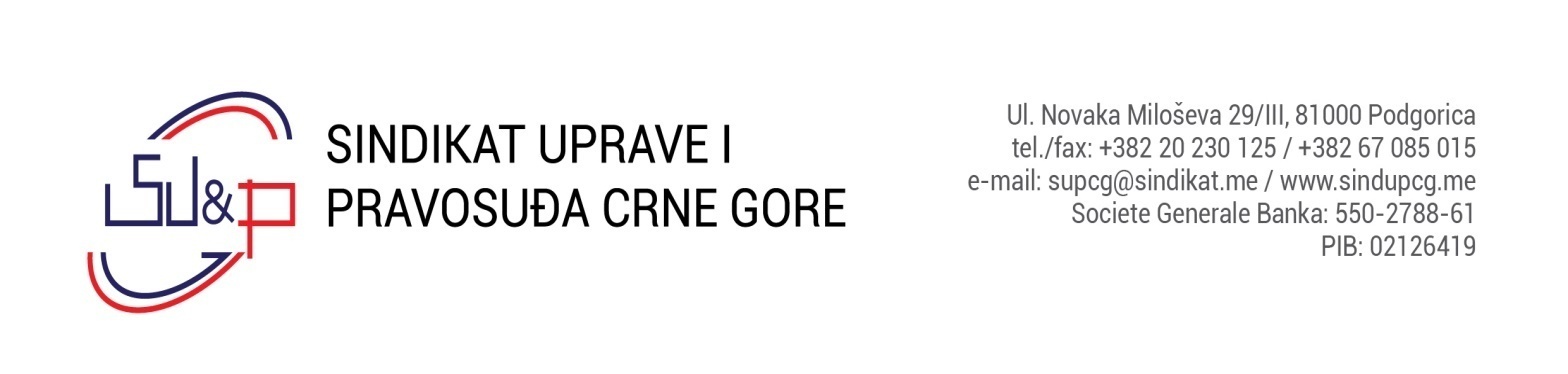 ODBORA ZA PRAĆENJE, PRIMJENU I TUMAČENJE GRANSKOG KOLEKTIVNOG UGOVORA ZA OBLAST UPRAVE I PRAVOSUĐABroj: 5/23Podgorica, 04. aprila 2023. godineTUMAČENJA ČLANA 15 GRANSKOG KOLEKTIVNOG UGOVORA ZA OBLAST UPRAVE I PRAVOSUĐA CRNE GORE (JUBILARNE NAGRADE)Pravo na isplatu jubilarne nagrade ima zaposleni koji u godini u kojoj nastupa predviđeni jubilej (neprekidni rad kod jednog poslodavca) u trajanju 10,20,30 ili 40 godina) podnese poslodavcu zahtjev za isplatu navedene jubilarne nagrade.Samim tim, zahtjev za isplatu jubilarne nagrade podnijet u godini koja nije jubilarna ne obavezuje poslodavca na isplatu jubilarne nagrade.Zaposleni koji imaju više od 40 godina staža (42. ili 43.godine i slično) nemaju pravo na isplatu jubilarne nagrade jer se, shodno članu 15 Granskog kolektivnog ugovora za oblast uprave i pravosuđa, jubilarna nagrada isplaćuje samo za ostvarene jubileje od 10,20, 30 ili 40 godina neprekidnog rada kod jednog poslodavca.Zaposleni ima pravo na utvrđivanje prava na jubilarnu nagradu za onaj jubilej koji nastupa u godini početka primjene Granskog kolektivnog ugovora za oblast uprave i pravosuđa ("Službeni list Crne Gore", br. 18/23), tj. nastupa u 2023. godini ili nastupa u budućim godinama primjene, što znači da nema pravo na podnošenje zahtjeva za utvrđivanje prava na isplatu jubilarne nagrade po osnovu jubileja koji je ostvaren u godinama važenja prethodnog Kolektivnog ugovora za oblast uprave i pravosuđa ili ranije.Zaposleni nema pravo na isplatu više jubilarnih nagrada po osnovu više ostvarenih jubileja u prethodnim godinama, već isključivo ima pravo na isplatu po jedne jubilarne nagrade, utvrđene u onim godinama u kojima se ostvaruje jedan od jubileja.                                                                   PREDSJEDNIK ODBORA                                                                                             Saša Šimun